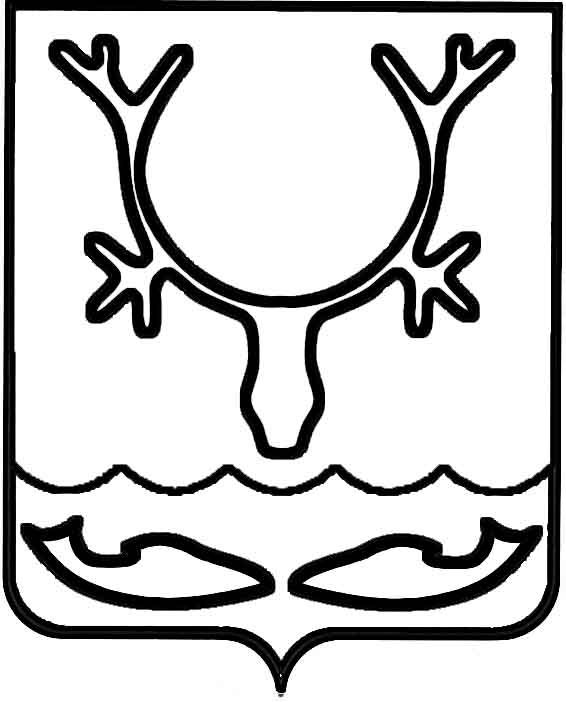 Администрация муниципального образования
"Городской округ "Город Нарьян-Мар"ПОСТАНОВЛЕНИЕОб утверждении Положения о комиссии                  по установлению фактов проживания граждан          в жилых помещениях, находящихся в зоне чрезвычайной ситуации, нарушения условий их жизнедеятельности и утраты ими (полностью или частично) имущества первой необходимости в результате чрезвычайной ситуацииВ соответствии с Федеральным законом от 21.12.1994 № 68-ФЗ "О защите населения и территорий от чрезвычайных ситуаций природного и техногенного характера", постановлением Администрации Ненецкого автономного округа 
от 19.05.2022 № 142-п "Об утверждении порядка предоставления гражданам, проживающим на территории Ненецкого автономного округа, пострадавшим 
в результате чрезвычайных ситуаций природного и техногенного характера, единовременной материальной помощи, финансовой помощи в связи с утратой имущества первой необходимости и единовременных пособий", приказом Департамента здравоохранения, труда и социальной защиты населения Ненецкого автономного округа от 27.05.2022 № 39 "Об утверждении административного регламента предоставления государственной услуги "Назначение единовременной материальной помощи гражданам, пострадавшим в результате чрезвычайных ситуаций природного и техногенного характера" Администрация муниципального образования "Городской округ "Город Нарьян-Мар"П О С Т А Н О В Л Я Е Т:Утвердить Положение о комиссии по установлению фактов проживания граждан в жилых помещениях, находящихся в зоне чрезвычайной ситуации, нарушения условий их жизнедеятельности и утраты ими (полностью или частично) имущества первой необходимости в результате чрезвычайной ситуации (Приложение 1).Утвердить состав комиссии по установлению фактов проживания граждан 
в жилых помещениях, находящихся в зоне чрезвычайной ситуации, нарушения условий их жизнедеятельности и утраты ими (полностью или частично) имущества первой необходимости в результате чрезвычайной ситуации (Приложение 2).Настоящее постановление вступает в силу после официального опубликования.Приложение 1УТВЕРЖДЕНО постановлением Администрации муниципального образования "Городской округ "Город Нарьян-Мар" от 03.04.2024 № 550ПОЛОЖЕНИЕо комиссии по установлению фактов проживания граждан в жилых помещениях, находящихся в зоне чрезвычайной ситуации, нарушения условий их жизнедеятельности и утраты ими (полностью или частично) имущества первой необходимости в результате чрезвычайной ситуацииОбщие положения1.1.	Комиссия по установлению фактов проживания граждан в жилых помещениях, находящихся в зоне чрезвычайной ситуации, нарушения условий их жизнедеятельности и утраты ими (полностью или частично) имущества первой необходимости в результате чрезвычайной ситуации на территории муниципального образования "Городской округ "Город Нарьян-Мар" (далее – Комиссия) является совещательным органом, созданным в целях осуществления полномочий, определенных Федеральным законом от 21.12.1994 № 68-ФЗ "О защите населения 
и территорий от чрезвычайных ситуаций природного и техногенного характера" 
при возникновении чрезвычайной ситуации на территории муниципального образования "Городской округ "Город Нарьян-Мар".1.2.	Комиссия в своей деятельности руководствуется Конституцией Российской Федерации, федеральными законами и иными нормативными правовыми актами Российской Федерации, Ненецкого автономного округа, Методическими рекомендациями по порядку подготовки списков граждан, нуждающихся в получении единовременной материальной помощи, финансовой помощи в связи с утратой ими имущества первой необходимости, единовременного пособия в связи с гибелью (смертью) члена семьи (включая пособие на погребение погибшего (умершего) члена семьи) и единовременного пособия в связи с получением вреда здоровью 
при ликвидации последствий чрезвычайных ситуаций природного и техногенного характера, утвержденными МЧС России 03.03.2022 № 2-4-71-7-11 и настоящим Положением.1.3.	Комиссия состоит из председателя комиссии и членов комиссии.Функции Комиссии2.1.	Основными функциями Комиссии являются:- установление факта проживания граждан Российской Федерации, иностранных граждан и лиц без гражданства (далее – граждане) в жилых помещениях, которые попали в зону чрезвычайной ситуации на территории муниципального образования "Городской округ "Город Нарьян-Мар", при введении режима чрезвычайной ситуации;- установление факта нарушения условий их жизнедеятельности в результате чрезвычайной ситуации;- установление факта утраты гражданами имущества первой необходимости 
в результате чрезвычайной ситуации.2.2.	Факт проживания граждан от 14 лет и старше в жилых помещениях, которые попали в зону чрезвычайной ситуации, при введении режима чрезвычайной ситуации устанавливается решением Комиссии на основании следующих критериев:- гражданин зарегистрирован по месту жительства в жилом помещении, которое попало в зону чрезвычайной ситуации, при введении режима чрезвычайной ситуации;- гражданин зарегистрирован по месту пребывания в жилом помещении, которое попало в зону чрезвычайной ситуации, при введении режима чрезвычайной ситуации;- имеются сведения управляющей организации, товарищества собственников жилья, жилищного кооператива или иного специализированного потребительского кооператива, осуществляющего управление многоквартирным домом, совета многоквартирного дома, органа территориального общественного самоуправления 
о проживании по указанному адресу;- имеется договор аренды жилого помещения, которое попало в зону чрезвычайной ситуации;- имеется договор социального найма жилого помещения, которое попало в зону чрезвычайной ситуации;- имеется выписка из домовой книги;- имеются справки с места работы или учебы;- имеются документы, подтверждающие оказание медицинских, образовательных и социальных услуг, подтверждающие факт получения услуг 
по указанному адресу;- имеется информационная справка Управления министерства внутренних дел по Ненецкому автономному округу о проживании по указанному адресу;- имеется судебное решение об установлении факта проживания гражданина 
в жилом помещении, которое попало в зону чрезвычайной ситуации.2.3.	Факт проживания детей в возрасте до 14 лет в жилых помещениях, находящихся в зоне чрезвычайной ситуации, устанавливается решением Комиссии, если установлен факт проживания в жилом помещении, находящемся в зоне чрезвычайной ситуации, хотя бы одного из родителей (усыновителей, опекунов), 
с которым проживает ребенок.2.4.	Критерии принятия решения по установлению факта нарушения условий жизнедеятельности:- невозможность проживания граждан в жилых помещениях;- невозможность осуществления общественного транспортного сообщения между территорией проживания граждан (если ранее общественное транспортное сообщение осуществлялось) и иными территориями, где условия жизнедеятельности не были нарушены;- нарушение санитарно-эпидемиологического благополучия граждан.2.5.	Факт нарушения условий жизнедеятельности при чрезвычайной ситуации устанавливается по состоянию хотя бы одного из показателей указанных критериев, характеризующему невозможность проживания граждан в жилых помещениях.2.6.	Критерий невозможности проживания граждан в жилых помещениях оценивается по следующим показателям состояния жилого помещения, характеризующим возможность или невозможность проживания в нем:- состояние здания (помещения);- состояние теплоснабжения здания (помещения);- состояние водоснабжения здания (помещения);- состояние электроснабжения здания (помещения).2.6.1.	Состояние здания (помещения) определяется визуально. Невозможность проживания гражданина в жилых помещениях констатируется, если в результате чрезвычайной ситуации поврежден или частично разрушен хотя бы один 
из следующих конструктивных элементов здания: фундамент, стены, перегородки, перекрытия, полы, крыша, окна и двери, отделочные работы, печное отопление, электроосвещение.2.6.2.	Невозможность проживания гражданина в жилых помещениях констатируется, если в результате чрезвычайной ситуации более суток прекращено водоснабжение, электроснабжение, теплоснабжение жилого здания (помещения), осуществляемое до чрезвычайной ситуации.Прекращение на срок более суток указанных ресурсов устанавливается 
на основании информации, полученной от соответствующей ресурсоснабжающей организации.Невозможность осуществления общественного транспортного сообщения констатируется при наличии абсолютной невозможности функционирования общественного транспорта между территорией проживания граждан (если ранее общественное транспортное сообщение осуществлялось) и иными территориями, 
где условия жизнедеятельности не были нарушены.Нарушение санитарно-эпидемиологического благополучия гражданина констатируется, если в районе его проживания в результате чрезвычайной ситуации произошло загрязнение атмосферного воздуха, воды, почвы загрязняющими веществами, превышающее предельно допустимые концентрации.2.9.	Критерии принятия решения по установлению факта утраты ими имущества первой необходимости в результате чрезвычайной ситуации.2.9.1. Под имуществом первой необходимости понимается минимальный набор непродовольственных товаров общесемейного пользования, необходимых 
для сохранения здоровья человека и обеспечения его жизнедеятельности, включающий в себя:- предметы для хранения и приготовления пищи – холодильник, газовая плита (электроплита) и шкаф для посуды;- предметы мебели для приема пищи – стол и стул (табуретка);- предметы мебели для сна – кровать (диван);- предметы средств информирования граждан – телевизор (радио);- предметы средств водоснабжения и отопления (в случае отсутствия централизованного водоснабжения и отопления) – насос для подачи воды, водонагреватель и отопительный котел (переносная печь).2.10. Факт утраты имущества первой необходимости устанавливается решением Комиссии исходя из следующих критериев:- частичная утрата имущества первой необходимости - приведение в результате воздействия поражающих факторов источника чрезвычайной ситуации части находящегося в жилом помещении, попавшем в зону чрезвычайной ситуации, имущества первой необходимости (не менее 3 предметов имущества первой необходимости) в состояние, непригодное для дальнейшего использования;- полная утрата имущества первой необходимости — приведение в результате воздействия поражающих факторов источника чрезвычайной ситуации всего находящегося в жилом помещении, попавшем в зону чрезвычайной ситуации, имущества первой необходимости в состояние, непригодное для дальнейшего использования.2.11. При определении степени утраты имущества первой необходимости учитывается утрата предметов имущества первой необходимости каждой категории однократно.3. Права Комиссии3.1. Комиссия в пределах своей компетенции имеет право:- осуществлять осмотр жилого помещения и имущества, пострадавшего 
от воздействия чрезвычайных ситуаций;- обращаться к гражданам, подавшим заявление об оказании единовременной материальной помощи и (или) финансовой помощи в связи с утратой имущества первой необходимости в результате чрезвычайной ситуации или в связи с нарушением условий жизнедеятельности в результате чрезвычайной ситуации, с целью оказания содействия Комиссии в сборе документов и иных сведений о месте их проживания 
в жилых помещениях, находящихся в зоне чрезвычайной ситуации;- заслушивать на своих заседаниях представителей организаций и учреждений, граждан, подавших заявление об оказании единовременной материальной помощи 
и (или) финансовой помощи в связи с утратой имущества первой необходимости 
в результате чрезвычайной ситуации или в связи с нарушением условий жизнедеятельности в результате чрезвычайной ситуации по вопросам, относящимся 
к предмету ведения Комиссии;- привлекать для участия в своей работе представителей организаций 
и учреждений по согласованию с их руководителями;- запрашивать и получать в установленном порядке от государственных органов власти, органов местного самоуправления, организаций, должностных лиц и граждан необходимые для деятельности комиссии материалы, документы и информацию.4. Организация деятельности Комиссии4.1.	Основанием для начала работы Комиссии является:4.1.1. поступившее заявление гражданина об оказании единовременной материальной помощи и (или) финансовой помощи в связи с нарушением условий жизнедеятельности в результате чрезвычайной ситуации или в связи с утратой им имущества первой необходимости в результате чрезвычайной ситуации; 4.1.2. запроса Департамента здравоохранения, труда и социальной защиты населения Ненецкого автономного округа (далее – Департамент) о предоставлении заключения Комиссии об установлении факта проживания в жилом помещении, находящемся в зоне чрезвычайной ситуации, и факта нарушения условий жизнедеятельности заявителя в результате чрезвычайной ситуации или заключения 
об установлении факта проживания в жилом помещении, находящемся в зоне чрезвычайной ситуации, и факта утраты заявителем имущества первой необходимости в результате чрезвычайной ситуации.4.2.	Комиссия после поступления заявления гражданина в течение десяти рабочих дней анализирует полученные сведения и на основе собранных 
и представленных документов, материалов и оценки фактического состояние жилого помещения и имущества первой необходимости готовит заключение об установлении факта проживания в жилом помещении, находящемся в зоне чрезвычайной ситуации, и нарушения условий жизнедеятельности в результате чрезвычайной ситуации (Приложение 1 к Положению) либо заключение об установлении факта проживания 
в жилом помещении, находящемся в зоне чрезвычайной ситуации, и факта утраты заявителем имущества первой необходимости в результате чрезвычайной ситуации (Приложение 2 к Положению) и направляет его вместе с заявлением гражданина 
в Департамент.4.3.	Комиссия после поступления запроса Департамента в течение двух рабочих дней анализирует полученные сведения и на основе собранных и представленных документов, материалов и оценки фактического состояние жилого помещения 
и имущества первой необходимости готовит заключение об установлении факта проживания в жилом помещении, находящемся в зоне чрезвычайной ситуации, 
и нарушения условий жизнедеятельности в результате чрезвычайной ситуации либо заключение об установлении факта проживания в жилом помещении, находящемся 
в зоне чрезвычайной ситуации, и факта утраты заявителем имущества первой необходимости в результате чрезвычайной ситуации и направляет его в Департамент.4.4.	Заседания Комиссии созываются по мере необходимости и являются правомочными, если на них присутствует более половины членов Комиссии. В случае невозможности участия члена Комиссии в заседании участие в заседании принимает лицо, назначенное в установленном порядке исполняющим обязанности по должности члена Комиссии.4.5.	Решения Комиссии принимаются на ее заседаниях открытым голосованием простым большинством голосов присутствующих членов Комиссии. В случае равенства голосов решающим является голос председательствующего.4.6.	Заключение подписывается всеми членами Комиссии и утверждается главой города Нарьян-Мара.4.7.	Решения Комиссии могут быть обжалованы в порядке, установленном действующим законодательством.Приложение 1 к Положению о комиссии по установлению фактов проживания граждан в жилых помещениях, находящихся в зоне чрезвычайной ситуации, нарушения условий их жизнедеятельности и утраты ими (полностью или частично) имущества первой необходимости в результатечрезвычайной ситуацииЗАКЛЮЧЕНИЕоб установлении факта проживания в жилом помещении, находящемся в зоне чрезвычайной ситуации, и факта нарушения условий жизнедеятельности заявителя 
в результате чрезвычайной ситуации__________________________________________________________________________(реквизиты нормативного правового акта об отнесении сложившейся ситуации к чрезвычайной)Комиссия в составе: Председатель комиссии: ____________________________________________________Члены комиссии: ______________________________________________________________________________________________________________________________________________________________________________________________________________Провела обследование условий жизнедеятельности заявителя:Дата обследования: ________________________________________________________Ф.И.О. (последнее — при наличии) заявителя: ___________________________________________________________________________________________________________Адрес места жительства: ______________________________________________________________________________________________________________________________Факт проживания в жилом помещении __________________________________________________________________________________________________________________(Ф.И.О. (последнее — при наличии) заявителя)Установлен /не установлен на основании ______________________________________ (нужное подчеркнуть)________________________________________________________________________________________________(основания с указанием реквизитов документов)________________________________________________________________________________________________(договор аренды или социального найма жилого помещения, решение суда и др.)Дата начала нарушения условий жизнедеятельности: ______________________________________________________________________________________________________Характер нарушения условий жизнедеятельности:Факт нарушения условий жизнедеятельности ____________________________________________________________________________________________________________(Ф.И.О. (последнее — при наличии) заявителя)в результате чрезвычайной ситуации установлен/не установлен (нужное подчеркнуть)Председатель комиссии: ____________________________________________________(должность, подпись, фамилия, инициалы)Члены комиссии: __________________________________________________________________________(должность, подпись, фамилия, инициалы)__________________________________________________________________________(должность, подпись, фамилия, инициалы)__________________________________________________________________________(должность, подпись, фамилия, инициалы)__________________________________________________________________________(должность, подпись, фамилия, инициалы)С заключением комиссии ознакомлен: Заявитель _________________________________________________________________(подпись, фамилия, инициалы)Приложение 2 к Положению о комиссии по установлению фактов проживания граждан в жилых помещениях, находящихся в зоне чрезвычайной ситуации, нарушения условий их жизнедеятельности и утраты ими (полностью или частично) имущества первой необходимости в результате чрезвычайной ситуацииЗАКЛЮЧЕНИЕоб установлении факта проживания в жилом помещении, находящемся в зоне чрезвычайной ситуации, и факта утраты заявителем имущества первой необходимости в результате чрезвычайной ситуации__________________________________________________________________________(реквизиты нормативного правового акта об отнесении сложившейся ситуации к чрезвычайной)Комиссия в составе: Председатель комиссии: ____________________________________________________Члены комиссии: ______________________________________________________________________________________________________________________________________________________________________________________________________________Провела обследование утраченного имущества первой необходимости:Дата обследования: ________________________________________________________Ф.И.О. (последнее — при наличии) заявителя: ___________________________________________________________________________________________________________Адрес места жительства: ______________________________________________________________________________________________________________________________Факт проживания в жилом помещении __________________________________________________________________________________________________________________(Ф.И.О. (последнее — при наличии) заявителя)Установлен /не установлен на основании ______________________________________ (нужное подчеркнуть)________________________________________________________________________________________________(основания с указанием реквизитов документов)________________________________________________________________________________________________(договор аренды или социального найма жилого помещения, решение суда и др.)Список утраченного имущества первой необходимости:Факт полной/частичной утраты имущества первой необходимости___________________________________________________________________________________________(Ф.И.О. (последнее — при наличии) заявителя)в результате чрезвычайной ситуации установлен/не установлен (нужное подчеркнуть)Председатель комиссии: ____________________________________________________(должность, подпись, фамилия, инициалы)Члены комиссии: __________________________________________________________________________(должность, подпись, фамилия, инициалы)__________________________________________________________________________(должность, подпись, фамилия, инициалы)__________________________________________________________________________(должность, подпись, фамилия, инициалы)__________________________________________________________________________(должность, подпись, фамилия, инициалы)С заключением комиссии ознакомлен: Заявитель _________________________________________________________________(подпись, фамилия, инициалы)Приложение 2УТВЕРЖДЕН постановлением Администрации муниципального образования "Городской округ "Город Нарьян-Мар" от 03.04.2024 № 550Составкомиссии по установлению фактов проживания граждан в жилых помещениях, находящихся в зоне чрезвычайной ситуации, нарушения условий их жизнедеятельности и утраты ими (полностью или частично) имущества первой необходимости в результате чрезвычайной ситуации03.04.2024№550И.о. главы города Нарьян-Мара А.Н. БережнойУТВЕРЖДАЮГлава города Нарьян-Мара____________/__________/(подпись) (инициалы, фамилия)"___" ____________ 20__г.мпКритерии нарушения условий жизнедеятельностиПоказатели критериев нарушения условий жизнедеятельностиСостояниеНевозможность проживания заявителя в жилом помещении (месте проживания):1) здание (жилое помещение):Невозможность проживания заявителя в жилом помещении (месте проживания):фундамент поврежден (частично разрушен) / не поврежден (частично не разрушен)Невозможность проживания заявителя в жилом помещении (месте проживания):стеныповреждены (частично разрушены) /не повреждены (частично не разрушены)Невозможность проживания заявителя в жилом помещении (месте проживания):перегородкиповреждены (частично разрушены) /не повреждены (частично не разрушены)Невозможность проживания заявителя в жилом помещении (месте проживания):перекрытияповреждены (частично разрушены) / не повреждены (частично не разрушены)Невозможность проживания заявителя в жилом помещении (месте проживания):полыповреждены (частично разрушены) / не повреждены (частично не разрушены)Невозможность проживания заявителя в жилом помещении (месте проживания):крышаповреждена (частично разрушена) /не повреждена (частично не разрушена)Невозможность проживания заявителя в жилом помещении (месте проживания):окна и двериповреждены (частично разрушены) / не повреждены (частично не разрушены)Невозможность проживания заявителя в жилом помещении (месте проживания):отделочные работыповреждены (частично разрушены) / не повреждены (частично не разрушены)Невозможность проживания заявителя в жилом помещении (месте проживания):печное отоплениеповреждено (частично разрушено) / не повреждено (частично не разрушено)Невозможность проживания заявителя в жилом помещении (месте проживания):электроосвещениеповреждено (частично разрушено) / не повреждено (частично не разрушено)Невозможность проживания заявителя в жилом помещении (месте проживания):прочиеповреждены (частично разрушены) / 
не повреждены (частично не разрушены)Невозможность проживания заявителя в жилом помещении (месте проживания):2) теплоснабжение здания (жилого помещения)нарушено/ не нарушеноНевозможность проживания заявителя в жилом помещении (месте проживания):3) водоснабжение здания (жилого помещения)нарушено/ не нарушеноНевозможность проживания заявителя в жилом помещении (месте проживания):4) электроснабжение здания (жилого помещения)нарушено/ не нарушеноНевозможность осуществления транспортного сообщения междутерриторией проживания заявителя и иными территориями, 
где условия жизнедеятельности не были нарушены:1) наличие и состав общественного транспорта в районе проживания заявителядоступно/ недоступноНевозможность осуществления транспортного сообщения междутерриторией проживания заявителя и иными территориями, 
где условия жизнедеятельности не были нарушены:2) функционирование общественного транспорта 
от ближайшего 
к заявителю остановочного пунктавозможно/ невозможноНарушение санитарно- эпидемиологического благополучия заявителянарушено/ не нарушеноУТВЕРЖДАЮГлава города Нарьян-Мара____________/__________/(подпись) (инициалы, фамилия)"___" ____________ 20__г.мпИмущество первой необходимостиУтрачено (ДА или НЕТ)ПримечаниеПредметы для хранения и приготовления пищи:ХолодильникГазовая плита (электроплита)Шкаф для посудыПредметы мебели для приема пищи:СтолСтул (табуретка)Предметы мебели для сна:Кровать (диван)Предметы средств информирования граждан:Телевизор (радио)Предметы средств водоснабжения 
и отопления (заполняется в случае отсутствия централизованного водоснабжения и отопления):Насос для подачи водыВодонагревательКотел отопительный (переносная печь)Бережной А.Н. – первый заместитель главы Администрации МО "Городской округ "Город Нарьян-Мар, председатель комиссии;Смородский С.А.– ведущий инженер отдела ГО и ЧС, мобилизационной работы Администрации муниципального образования "Городской округ "Город Нарьян-Мар", секретарь комиссии;Чуклин А.Г.– заместитель начальника управления жилищно-коммунального хозяйства Администрации муниципального образования "Городской округ "Город Нарьян-Мар";Чупров М.А. – ведущий специалист отдела управления муниципальным имуществом и регистрации прав собственности управления муниципального имущества и земельных отношений Администрации муниципального образования "Городской округ "Город Нарьян-Мар";Смирнов Д.В.– ведущий инженер отдела по управлению и содержанию муниципального жилищного фонда муниципального казенного учреждения "Управление городского хозяйства города       Нарьян-Мара".